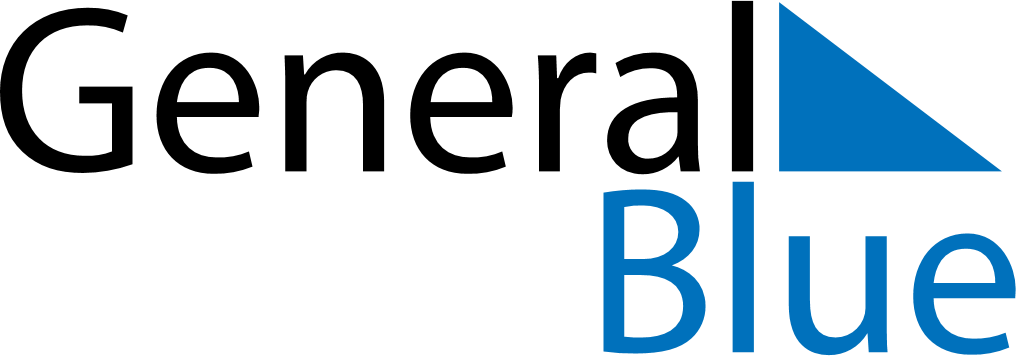 May 2021May 2021May 2021May 2021GuadeloupeGuadeloupeGuadeloupeMondayTuesdayWednesdayThursdayFridaySaturdaySaturdaySunday112Labour DayLabour Day34567889Victory DayVictory Day1011121314151516Ascension Day17181920212222232425262728292930Whit MondayAbolition of SlaveryMother’s Day31